Материал законспектировать.Фотоотчёт 1 файла прислать на эл. почту: 321 06.05.24. (25) (15:00 – 16:30)Структура  операционных  блоков  для  сложения и  вычитания  двоичных  чисел  с  фиксированной  запятой.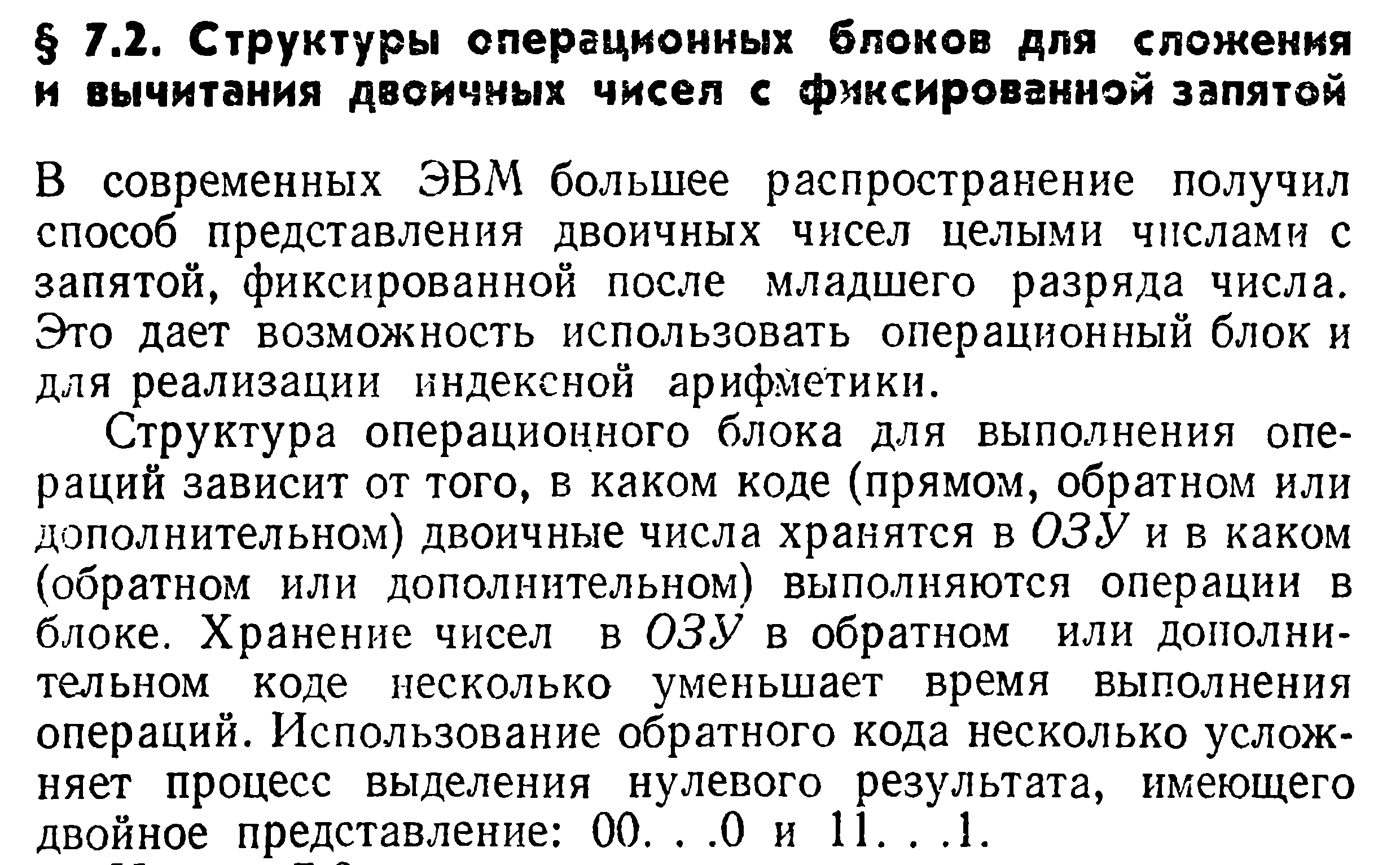 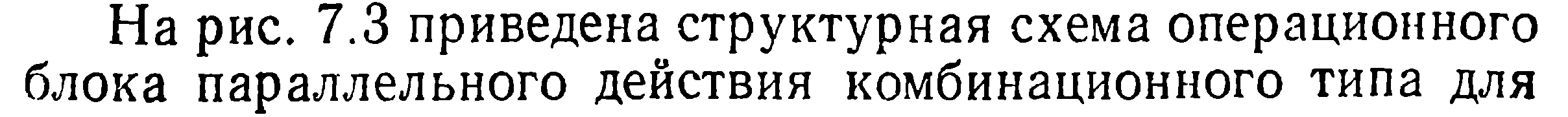 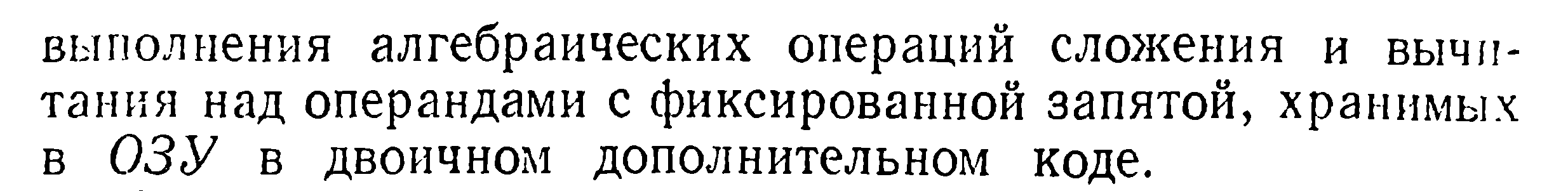 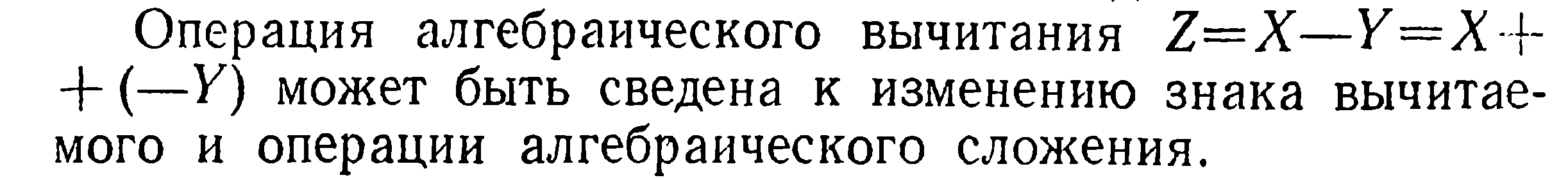 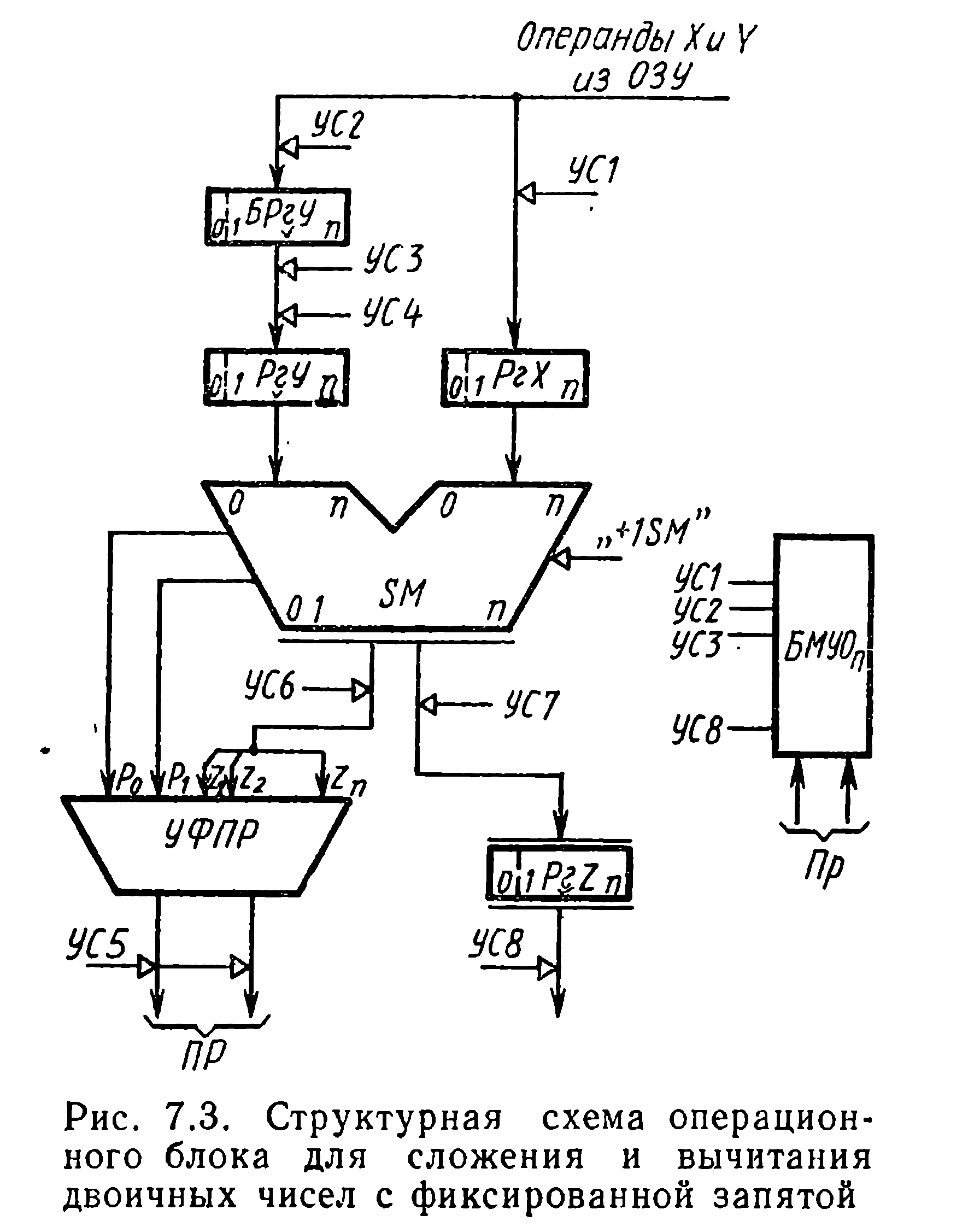 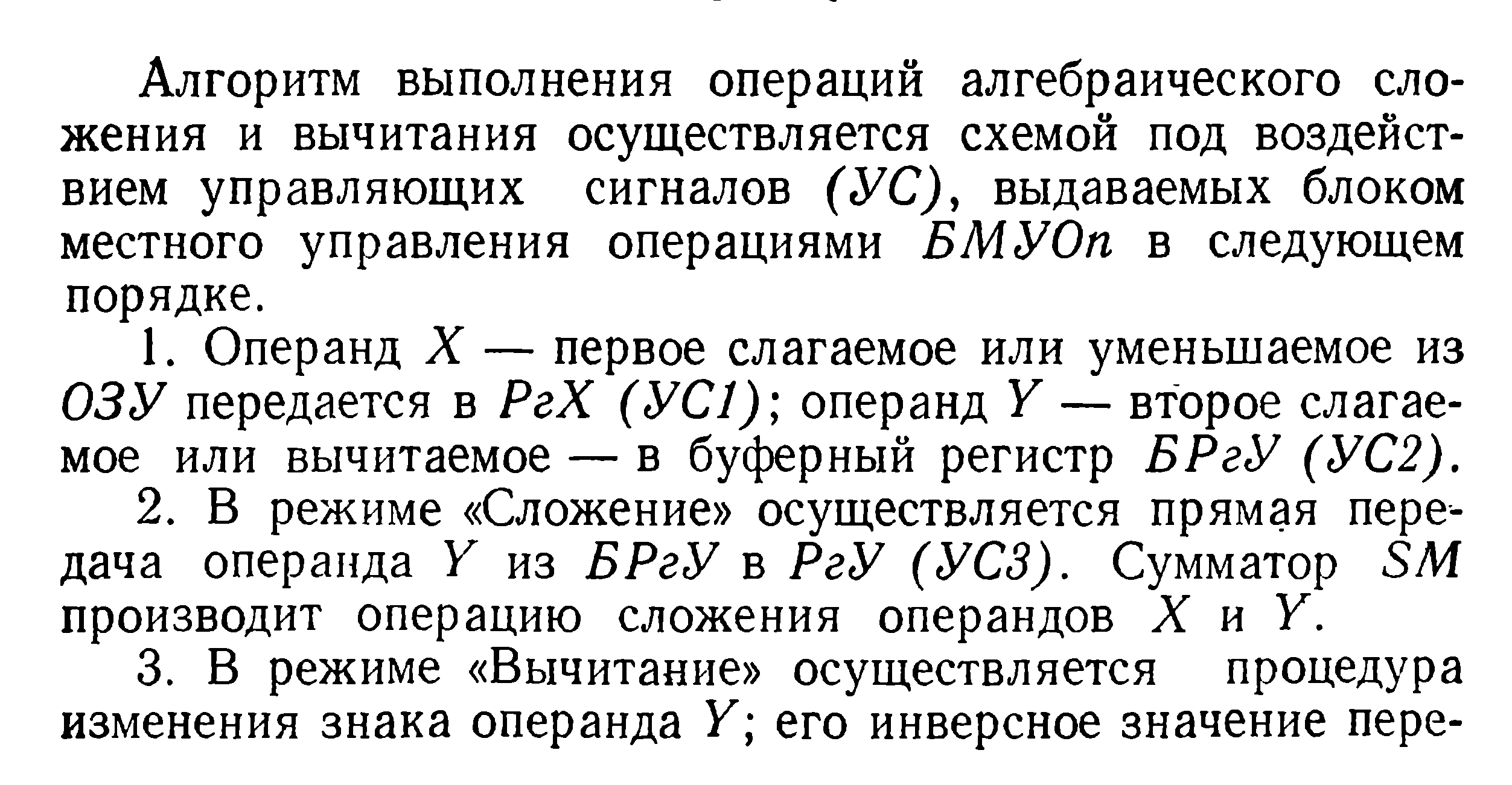 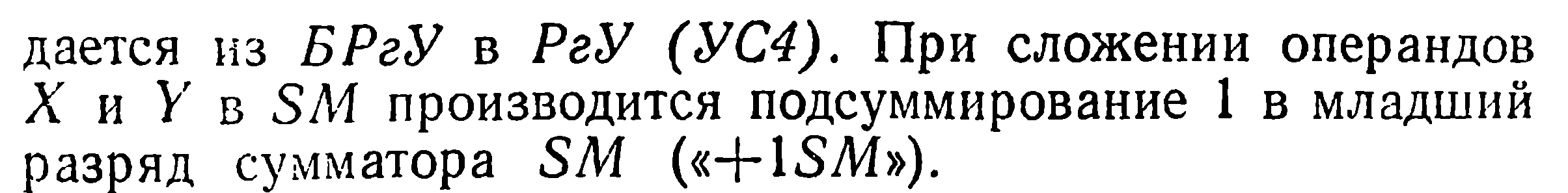 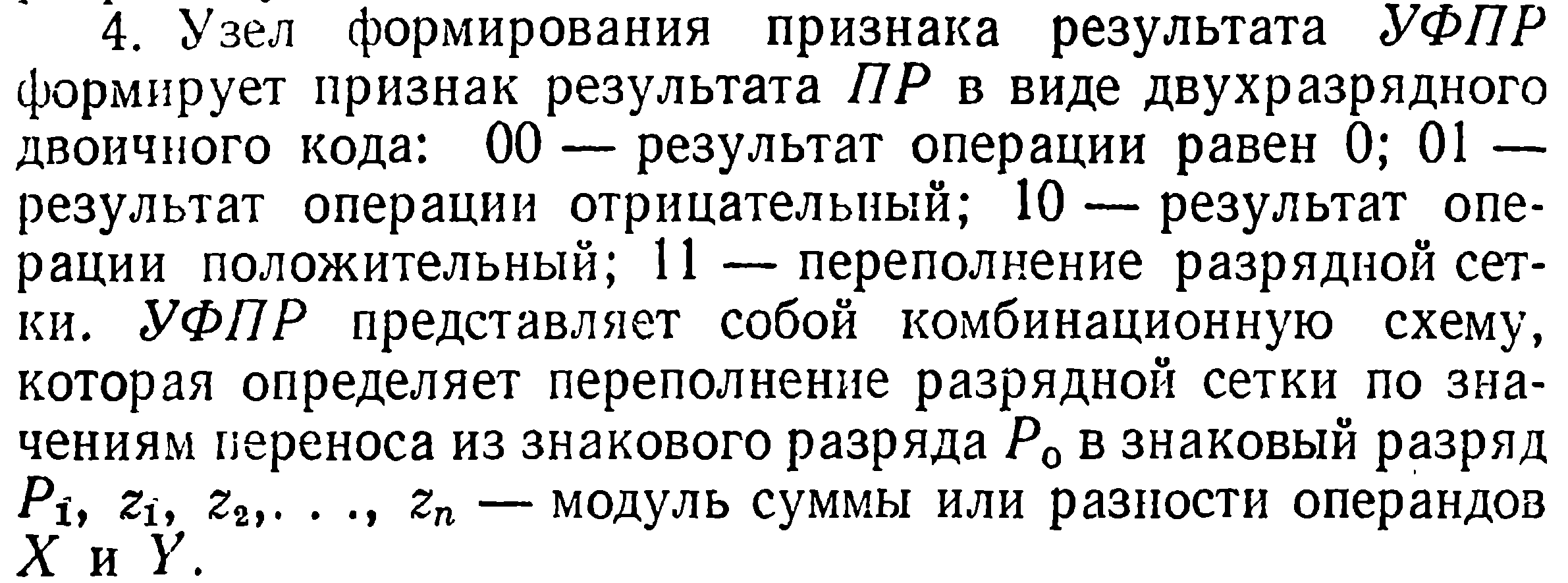 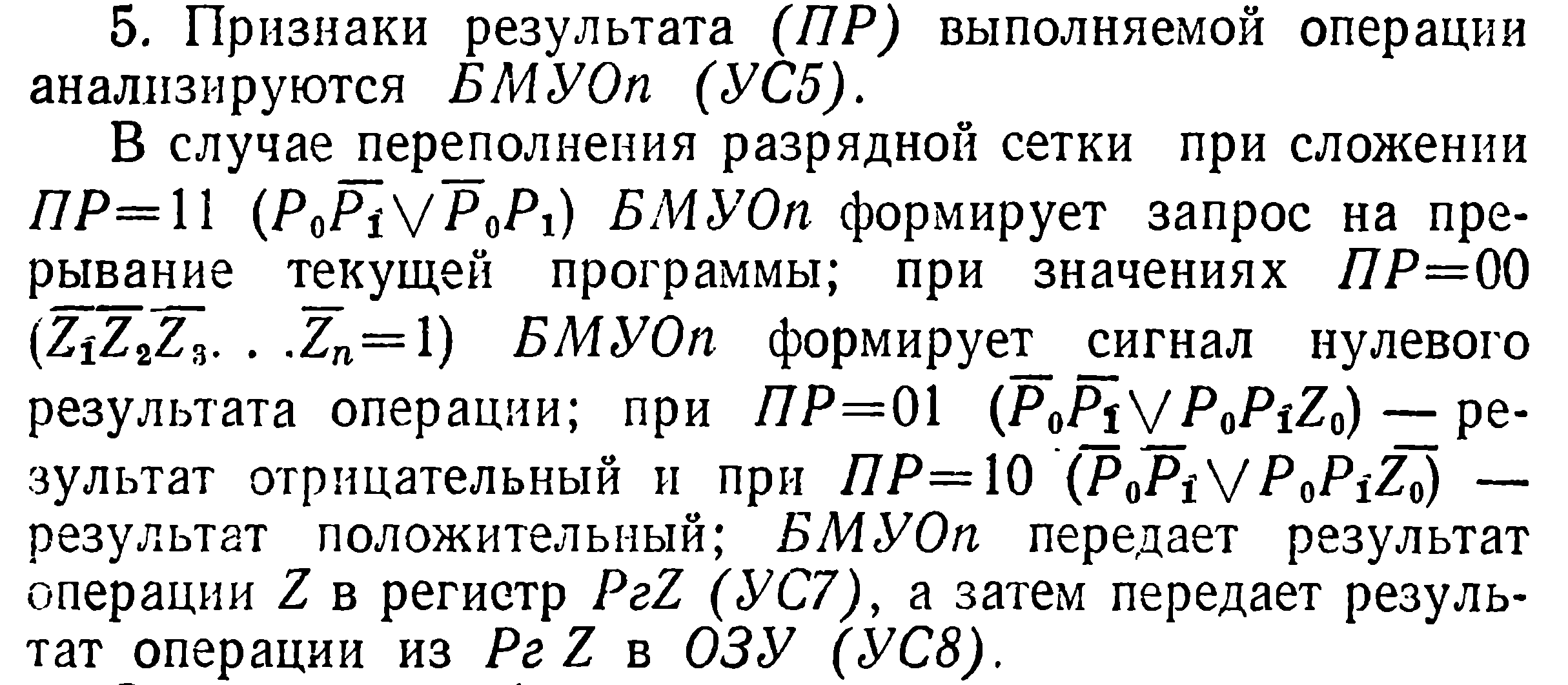 